СОБРАНИЕ ПРЕДСТАВИТЕЛЕЙМУНИЦИПАЛЬНОГО РАЙОНАБОГАТОВСКИЙСАМАРСКОЙ ОБЛАСТИРЕШЕНИЕ«27» августа 2015 года                                                                                          № 35Об избрании высшего выборного должностного лица муниципального района Богатовский Самарской области  - Главы муниципального района Богатовский Самарской областиВ соответствии с Федеральным законом от 06.10.2003 года № 131-ФЗ «Об общих принципах организации местного самоуправления в Российской Федерации», Уставом муниципального района Богатовский Самарской области, Положением о проведении конкурса по отбору кандидатур на должность Главы  муниципального района Богатовский Самарской области, утвержденным Решением Собрания представителей муниципального района Богатовский Самарской области 24.06.2015 №24, рассмотрев предложенные конкурсной комиссией кандидатуры  на должность Главы муниципального района Богатовский Самарской области, Собрание представителей муниципального района Богатовский Самарской области РЕШИЛО:Избрать высшим выборным должностным лицом муниципального района Богатовский Самарской области – Главой  муниципального района Богатовский Самарской области сроком на пять лет – Туркина Владислава Васильевича.Настоящее Решение вступает в силу со дня его принятия.Опубликовать настоящее Решение в газете «Красное знамя».ПредседательСобрания представителеймуниципального района БогатовскийСамарской области                                                                                    О.Н. Осипов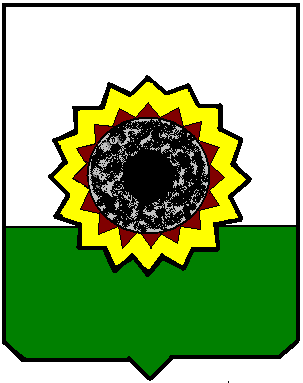 